IALT practical problems involving time (converting between units of time)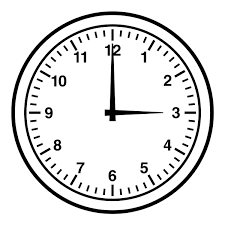 IALT tell the time We are going to work out problems like the following one: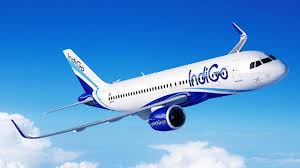 Work out a flight time from knowing the take-off time in one time zone to landing time in another.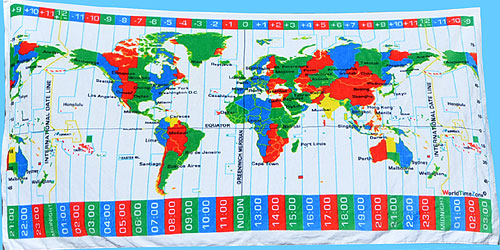 Use the lesson starter, Time Zone map below and this interactive one http://www.timeanddate.com/time/map/and Time Zone POWERPOINT to help answer the 8 questions.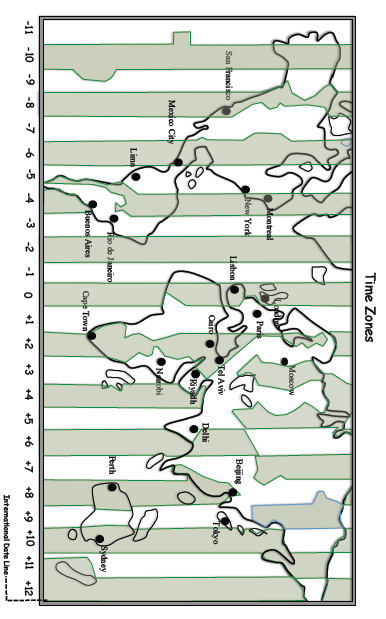 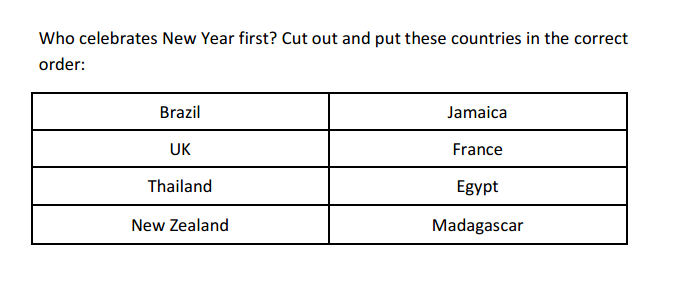 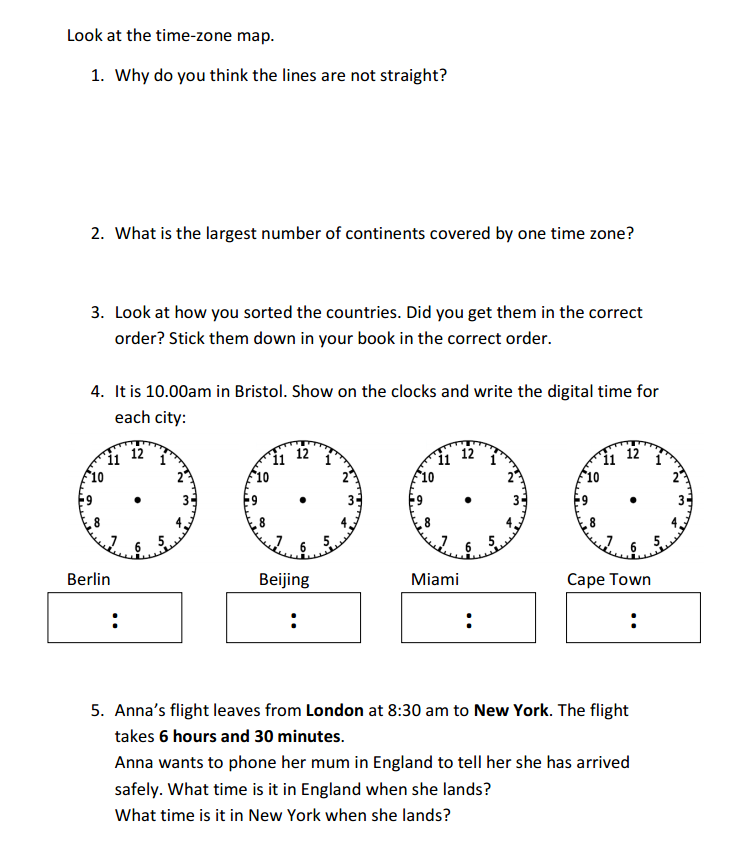 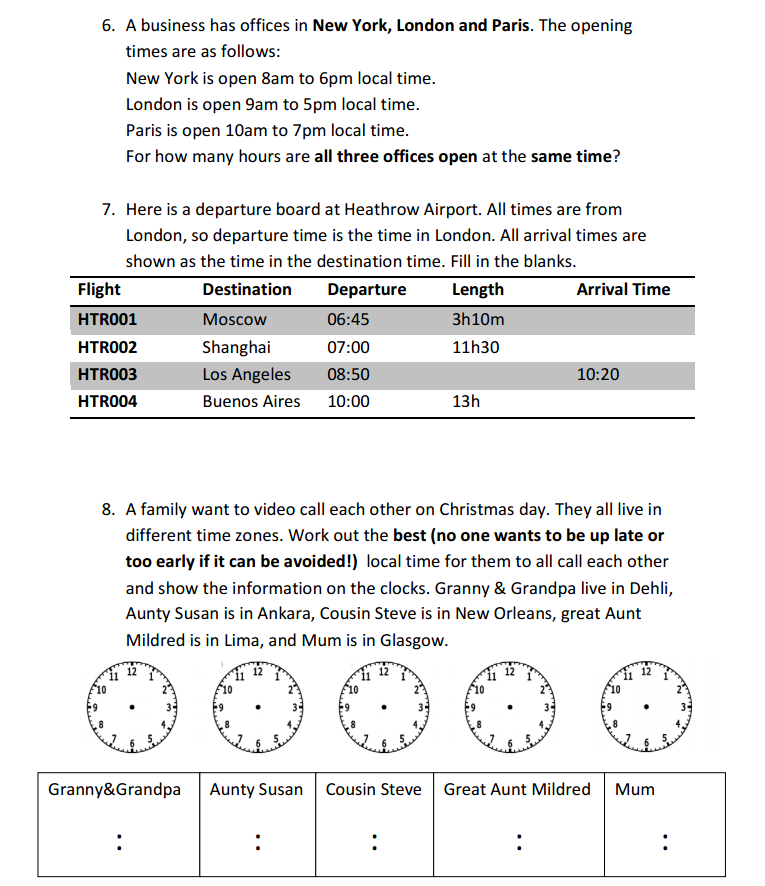 